TAPAUSILMOITUSLOMAKE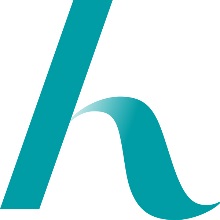 Täytä lomake mahdollisimman pian tapahtuman jälkeen ja toimita esimiehelle. Jatka lomaketta tarvittaessa kääntöpuolelle.Kyseessä on (rasti oikea vaihtoehto)___ Tapaturma___ Läheltä piti -tilanne___ Onnettomuus___ Uhka- ja väkivaltatilanneYksikön nimi (koulu/päiväkoti) ja ryhmä/luokkaTapahtumapaikka ja -aika (päivämäärä ja kellonaika)Tiedot tapahtumastaTiedot tapahtumastaTiedot tapahtumastaTapahtuman kuvaus (yksityiskohtainen kuvaus, miten tapaturma, läheltä piti -tilanne, onnettomuus tai uhka- ja väkivaltatilanne tapahtui)Tapahtuman kuvaus (yksityiskohtainen kuvaus, miten tapaturma, läheltä piti -tilanne, onnettomuus tai uhka- ja väkivaltatilanne tapahtui)Tapahtuman kuvaus (yksityiskohtainen kuvaus, miten tapaturma, läheltä piti -tilanne, onnettomuus tai uhka- ja väkivaltatilanne tapahtui)Tapahtuman seuraukset (esim. vamman laatu, loukkaantuneiden määrä, omaisuusvahingot)Tapahtuman seuraukset (esim. vamman laatu, loukkaantuneiden määrä, omaisuusvahingot)Tapahtuman seuraukset (esim. vamman laatu, loukkaantuneiden määrä, omaisuusvahingot)JatkotoimenpiteetJatkotoimenpiteetJatkotoimenpiteetTiedot loukkaantuneesta/loukkaantuneista (jos useita, jatka kääntöpuolelle)Tiedot loukkaantuneesta/loukkaantuneista (jos useita, jatka kääntöpuolelle)Tiedot loukkaantuneesta/loukkaantuneista (jos useita, jatka kääntöpuolelle)NimiNimiSyntymäaikaOsoiteOsoitePuhelinnumeroTiedot uhkaajasta (täytetään vain uhka- ja väkivaltatilanteesta) (rasti oikeat vaihtoehdot)__ mies / poika                       __ nainen / tyttö                        ______ ikä / arvioitu ikä__ vihainen asiakas / omainen tms.__ alkoholin / huumausaineiden vaikutuksen alainen__ mielenterveydellisistä ongelmista kärsivä__ muu, mikä?Tiedot uhkaajasta (täytetään vain uhka- ja väkivaltatilanteesta) (rasti oikeat vaihtoehdot)__ mies / poika                       __ nainen / tyttö                        ______ ikä / arvioitu ikä__ vihainen asiakas / omainen tms.__ alkoholin / huumausaineiden vaikutuksen alainen__ mielenterveydellisistä ongelmista kärsivä__ muu, mikä?Tiedot uhkaajasta (täytetään vain uhka- ja väkivaltatilanteesta) (rasti oikeat vaihtoehdot)__ mies / poika                       __ nainen / tyttö                        ______ ikä / arvioitu ikä__ vihainen asiakas / omainen tms.__ alkoholin / huumausaineiden vaikutuksen alainen__ mielenterveydellisistä ongelmista kärsivä__ muu, mikä?Lisätietoja:Lisätietoja:Lisätietoja:Tapahtumasta on otettu yhteyttä:Tapahtumasta on otettu yhteyttä:Tapahtumasta on otettu yhteyttä:__ Poliisi __ Pelastuslaitos__ Vakuutusyhtiö__ Muu, mikä?__ Yksikön esimies__ Palvelualueen johtaja __ Turvallisuusvastaava__ Työsuojelu__ Yksikön esimies__ Palvelualueen johtaja __ Turvallisuusvastaava__ TyösuojeluPäivämäärä, nimi, nimenselvennys ja puhelinnumeroPäivämäärä, nimi, nimenselvennys ja puhelinnumeroPäivämäärä, nimi, nimenselvennys ja puhelinnumero